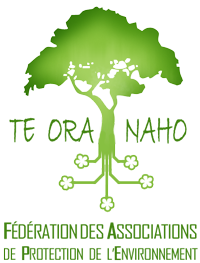 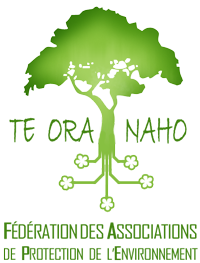 BULLETIN DE DEMANDE D’ADHÉSION ASSOCIATIVE 2016CONTACTS Nom de l’association :………………………………………………………………………Personne contact (nom + mail+ téléphone)  :………………………………………………………DOCUMENTS A TRANSMETTRELes statuts de l’associationLa composition du Bureau (fonctions, noms, prénoms et contacts) INFORMATIONS COMPLEMENTAIRESNombre d’adhérents de l’association :……Principaux dossiers suivis par l’association :……………………………………………………………………………………………………………………………………………………………...…………………………………………………………………………………………………….Compétences de l’association (à cocher) :◊Objet principal est la protection de l’environnement◊Protection de l’environnement n’est pas l’objet principal mais y contribue par son actionGénéraliste protection de l’environnementEauEnergieDéchetsUrbanismeTransportsAgriculture, forêtsPêcheBiodiversité marineMer et littoralBiodiversité terrestreVallées et rivièresNuisances particulièresAutres ou précisions sur l’objet de l’association :……………………………………………….......................................................................................................................................................Zone géographique :……………………………………………………………………………..Principales attentes vis-à-vis de la fédération Te Ora Naho :……………………………………………………………………………………………………………………………………………………………………………………………………………………………………………………………………………………………………………....MONTANT DES COTISATIONS Lors de l’AG du 22 juin 2016, il a été décidé d’un montant libre pour l’année 2016 (préconisé 5000 FCP, selon les possibilités de l’association).